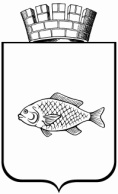 ИШИМСКАЯ ГОРОДСКАЯ ДУМАРЕШЕНИЕ (проект)00.00.2021						   			         		№ 000В соответствии с Градостроительным кодексом Российской Федерации, Федеральным законом Российской Федерации от 06.10.2003 № 131-ФЗ «Об общих принципах организации местного самоуправления в Российской Федерации», Уставом города Ишима, Постановлением администрации города Ишима от 07.06.2021 № 339 «О подготовке проекта внесения изменений в Правила землепользования и застройки муниципального образования городской округ город Ишим», заключением по результатам публичных слушаний, на основании протеста Ишимской межрайонной прокуратуры от 04.06.2021 АБ № 030674 Ишимская городская ДумаРЕШИЛА:Внести в решение Ишимской городской Думы от 25.12.2009 № 350 «Об утверждении Правил землепользования и застройки муниципального образования городской округ город Ишим» (в ред. от  29.09.2011 № 87, от 26.12.2012 № 205, от 24.04.2014 № 300, от 25.09.2014 № 336, от 26.03.2015 № 368, от 27.08.2015 № 408, от 28.04.2016 № 43, от 29.09.2016 № 76, от 27.04.2017 № 122, от 22.02.2018 № 179, от 25.10.2018 № 220, от 30.05.2019 № 253, от 26.03.2020 № 310, от 27.08.2020 № 330, от 29.04.2021 № 58) следующие изменения:1.1.  	пункт 8 статьи 2 раздела I приложения к решению «Порядок применения правил землепользования и застройки муниципального образования городской округ город Ишим и внесения в них изменений» изложить в новой редакции:«8) резервирование земель, изъятие земельных участков для муниципальных нужд;»;1.2. 	раздел II приложения к решению «Карта градостроительного зонирования муниципального образования городской округ город Ишим» изложить в редакции согласно приложению к настоящему решению.2.     	Опубликовать настоящее решение в газете «Ишимская правда», сетевом издании «Официальные документы города Ишима» (www.ishimdoc.ru) и разместить на официальном сайте муниципального образования город Ишим ishim.admtyumen.ru.3.   	Директору МКУ «Управление жилищно-коммунального хозяйства г. Ишима» обеспечить размещение настоящего решения в Федеральной государственной информационной системе территориального планирования в срок, не превышающий десяти дней со дня утверждения.4.    	Директору МКУ «Управление жилищно-коммунального хозяйства г. Ишима» обеспечить размещение в Государственной информационной системе обеспечения градостроительной деятельности в течение пяти рабочих дней со дня получения настоящего решения.5.         Решение вступает в силу после официального опубликования.6.    	Контроль за исполнением настоящего решения возложить на постоянную комиссию Ишимской городской Думы по городскому хозяйству.Глава города                                                                                         Ф.Б. ШишкинЛИСТ СОГЛАСОВАНИЯк проекту решения Ишимской городской Думы: «О внесении изменений в решение Ишимской городской Думы от 25.12.2009 № 350 «Об утверждении Правил землепользования и застройки муниципального образования городской округ город Ишим» (в ред. от  29.09.2011 № 87, от 26.12.2012 № 205, от 24.04.2014 № 300, от 25.09.2014 № 336, от 26.03.2015 № 368, от 27.08.2015 № 408, от 28.04.2016 № 43, от 29.09.2016 № 76, от 27.04.2017 № 122, от 22.02.2018 № 179, от 25.10.2018 № 220, от 30.05.2019 № 253, от 26.03.2020 № 310, от 27.08.2020 № 330, от 29.04.2021 № 58)Проект вносится Главой города ИшимаСОГЛАСОВАНО:Рассылка:  Отдел городского хозяйства ДГХ – 1 экз.;Департамента имущественных отношений и земельных ресурсов-– 1 экз.;МКУ «УЖКХ г. Ишима» - 1 экз.;МКУ «УИиЗР г. Ишима» - 1 экз.Нитомирова Светлана Николаевнател. 8 (34551) 5-14-15ПОЯСНИТЕЛЬНАЯ ЗАПИСКАк проекту решения Ишимской городской Думы «О внесении изменений в решение Ишимской городской Думы от 25.12.2009 № 350 «Об утверждении Правил землепользования и застройки муниципального образования городской округ город Ишим» (в ред. от  29.09.2011 № 87, от 26.12.2012 № 205, от 24.04.2014 № 300, от 25.09.2014 № 336, от 26.03.2015 № 368, от 27.08.2015 № 408, от 28.04.2016 № 43, от 29.09.2016 № 76, от 27.04.2017 № 122, от 22.02.2018 № 179, от 25.10.2018 № 220, от 30.05.2019 № 253, от 26.03.2020 № 310, от 27.08.2020 № 330, от 29.04.2021 № 58)В соответствии с Градостроительным кодексом Российской Федерации, Федеральным законом Российской Федерации от 06.10.2003 № 131-ФЗ «Об общих принципах организации местного самоуправления в Российской Федерации», Уставом города Ишима, Постановлением администрации города Ишима от 09.12.2019 № 1770 «О подготовке проекта внесения изменений в Правила землепользования и застройки муниципального образования городской округ город Ишим», заключением по результатам публичных слушаний, на основании протеста Ишимской межрайонной прокуратуры от 04.06.2021 АБ № 030674 разработан и представлен для рассмотрения проект решения Ишимской городской Думы «О внесении изменений в решение Ишимской городской Думы от 25.12.2009 № 350 «Об утверждении Правил землепользования и застройки муниципального образования городской округ город Ишим» (в ред. от  29.09.2011 № 87, от 26.12.2012 № 205, от 24.04.2014 № 300, от 25.09.2014 № 336, от 26.03.2015 № 368, от 27.08.2015 № 408, от 28.04.2016 № 43, от 29.09.2016 № 76, от 27.04.2017 № 122, от 22.02.2018 № 179, от 25.10.2018 № 220, от 30.05.2019 № 253, от 26.03.2020 № 310, от 27.08.2020 № 330, от 29.04.2021 № 58).Согласования со структурными подразделениями имеются.Заместитель Главы города по городскому хозяйству                                                                      Д.В. Лизунов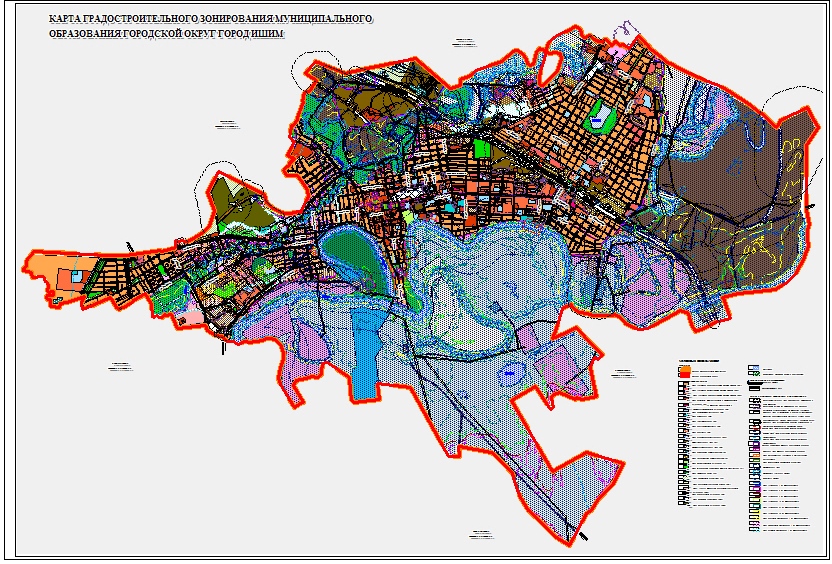 О внесении изменений в решение Ишимской городской Думы от 25.12.2009 № 350 «Об утверждении Правил землепользования и застройки муниципального образования городской округ город Ишим» (в ред. от  29.09.2011 № 87, от 26.12.2012 № 205, от 24.04.2014 № 300, от 25.09.2014 № 336, от 26.03.2015 № 368, от 27.08.2015 № 408, от 28.04.2016 № 43, от 29.09.2016 № 76, от 27.04.2017 № 122, от 22.02.2018 № 179, от 25.10.2018 № 220, от 30.05.2019 № 253, от 26.03.2020 № 310, от 27.08.2020 № 330, от 29.04.2021 № 58)Наименование  должностиДля замечанийПодпись, датаРасшифровкаподписиПервый заместитель Главы города____________________А.А. ВеренчукРуководитель АппаратаГлавы города____________________А.Л. ФедороваЗаместитель Главы города  по  имуществу____________________О.В. АфонасьевЗаместитель Главыгорода по городскому хозяйству____________________Д.В. ЛизуновПредседатель правового комитета____________________А.Н. БелешевДиректор департамента городского хозяйства____________________С.В. Перлов